Mountain Springs Swim Club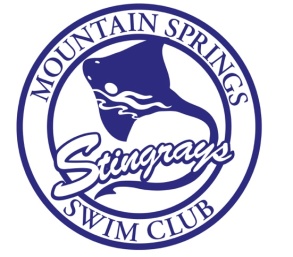 Home of the StingraysP.O. Box 334  Huntsville, AL  35804Phone: 256-539-7624 (during pool hours)www.mountainspringspool.com2019 Membership Update“Primary” – The Primary will be added to all available distribution lists, as applicable. “Other Household Members” and “Sitters” will NOT be added to distribution lists unless specifically requested. To have access to the private Facebook pages, you must friend us. The Primary Member’s is REQUIRED to provide accurate membership information and update the pool if there are any changes.Household Last Name(s)  __________________________  Primary Contact (first & last)_________________________	Primary Phone:  Cell__________________,   Home____________________,     Work_________________________ Primary E-mail _____________________________________	Primary Birthday (dd/mm/yy) ___________________Household mailing address _______________________________________________________________________Number of members living in Household _____Other Household Members – Must all permanently reside at address listed above.Name				  Birthday	  Relationship      Phone number/e-mail(Full if last is not same as primary)	(dd/mm/yy)	   (E.g. Son, Daughter,   Denote: c=cell, w=work						   Husband, Mom)________________________	_________	____________     _______________________________________________________________	_________	____________     ________________________________________________________________	_________	____________     ________________________________________________________________	_________	____________     ________________________________________________________________	_________	____________     ________________________________________________________________	_________	____________     ________________________________________________________________	_________	____________     ________________________________________________________________	_________	____________    ________________________________________      SittersName				  Birthday	 Relationship 	  Phone number/e-mail(Full if not same as primary)		(dd/mm/yy)	 (E.g. Hired Sitter,	   Denote: c=cell, w=work	 						      Grandparent)________________________	_________	____________     _______________________________________________________________	_________	____________     ________________________________________________________________	_________	____________     ________________________________________________________________	_________	____________     _______________________________________________________________________    _________________Signature				DateQuestions? Contact MTSP Membership: mtspmembership@gmail.com